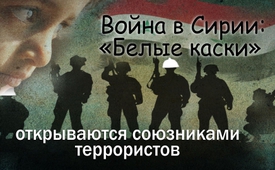 Война в Сирии: «Белые каски» открываются союзниками террористов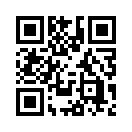 Так называемые «Белые каски», - гражданская организация обороны на общественных началах в Сирии, действующая в районах, удерживаемых повстанцами, представляется западными CМИ организацией, состоящей из нейтральных и безоружных гражданских лиц и волонтёров.Так называемые «Белые каски», - гражданская организация обороны на общественных началах в Сирии, действующая в районах, удерживаемых повстанцами, представляется западными CМИ организацией, состоящей из нейтральных и безоружных гражданских лиц и волонтёров. В войне в Сирии они каждый день рискуя своей жизнью, спасают жизнь других людей. Однако, существует много доказательств того, что речь идёт не о нейтральной организации, но о союзниках террористов фронта Аль-Нусра:
● «Белые каски» находятся исключительно в контролируемых террористами районах и могут там соврешенно спокойно перемещаться.
● Они далеко не нейтральны. Так, их руководитель Раед аль-Салех, требует запретную зону для полетов над Сирией, которой могут пользоваться только повстанцы.
● Есть видео- и фотодоказательства, показывающие, как террористами в присутствии «Белых касок»  жестоко казнятся люди, а затем их тела уносятся «Белыми касками».
● «Белые каски», к тому же, являются основными поставщиками фотографий из Сирии для западных СМИ. Наиболее известная, которая была предоставлена «Белыми касками», это фотография пятилетнего Омрана Дакниша. Необычно то, что такие снимки появляются только в связи с предполагаемыми нападениями со стороны сирийской или русской армии. Фотографии или сообщения о преступлениях террористов не предоставляются никогда.
Тем самым «Белые каски» раскрываются как союзники террористов в Сирии и их мощных международных пособников.от da.Источники:http://alles-schallundrauch.blogspot.ch/2016/10/wer-sind-die-weissen-helme.html
https://deutsch.rt.com/international/41614-white-helmets--unabhangige-humanitare
https://de.wikipedia.org/wiki/Syrischer_ZivilschutzМожет быть вас тоже интересует:---Kla.TV – Другие новости ... свободные – независимые – без цензуры ...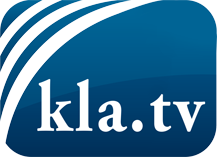 О чем СМИ не должны молчать ...Мало слышанное от народа, для народа...регулярные новости на www.kla.tv/ruОставайтесь с нами!Бесплатную рассылку новостей по электронной почте
Вы можете получить по ссылке www.kla.tv/abo-ruИнструкция по безопасности:Несогласные голоса, к сожалению, все снова подвергаются цензуре и подавлению. До тех пор, пока мы не будем сообщать в соответствии с интересами и идеологией системной прессы, мы всегда должны ожидать, что будут искать предлоги, чтобы заблокировать или навредить Kla.TV.Поэтому объединитесь сегодня в сеть независимо от интернета!
Нажмите здесь: www.kla.tv/vernetzung&lang=ruЛицензия:    Creative Commons License с указанием названия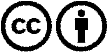 Распространение и переработка желательно с указанием названия! При этом материал не может быть представлен вне контекста. Учреждения, финансируемые за счет государственных средств, не могут пользоваться ими без консультации. Нарушения могут преследоваться по закону.